Центр пропаганды безопасности дорожного движения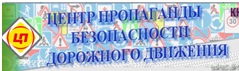 http://www.propaganda-bdd.ruСайты по безопасности дорожного движения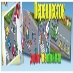 ПЕРЕКРЕСТОК дорога безопасностиhttp://perekrestok.ucoz.com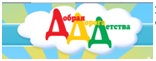 Сайт газеты «Добрая дорога детства»http://www.dddgazeta.ru/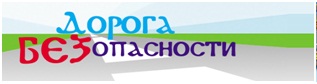 Дорога безопасностиhttp://pdd24.ru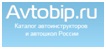 АвтоБИП.ру.  Интереснвй раздел ПДД для детейhttp://avtobip.ru/students/pdd-detyamПортал «Твой ребенок». Раздел о правилах дорожного движения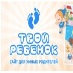 http://www.tvoyrebenok.ru/pdd.shtml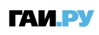 Гаи. Руhttp://www.gai.ru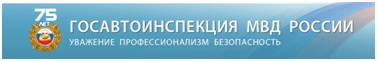 Сайт Госавтоинспекции МВД Россииhttp://www.gibdd.ruОбучающие видеоролики для детей по ПДД  - http://scshurma.narod.ru/school/sait/sait_pdd/video.htm